No Brasil, o direito ao voto feminino foi conquistado em 1932. Essa conquista foi considerada muito importante, porque, a partir desse momento, as mulheres puderam: aumentar sua jornada de trabalho nas fábricas.tirar licença-maternidade.eleger pessoas que as representassem.exigir participação política para os homens.Observe o quadro a seguir.O que provocou as conquistas apresentadas no texto?A luta dos trabalhadores por melhores condições de trabalho.A repressão aos movimentos grevistas que ocorreram no Brasil.O acordo entre os empregadores das diferentes fábricas brasileiras.A vontade dos empresários brasileiros.Observe as imagens a seguir.Wikipedia/Wikimedia Commons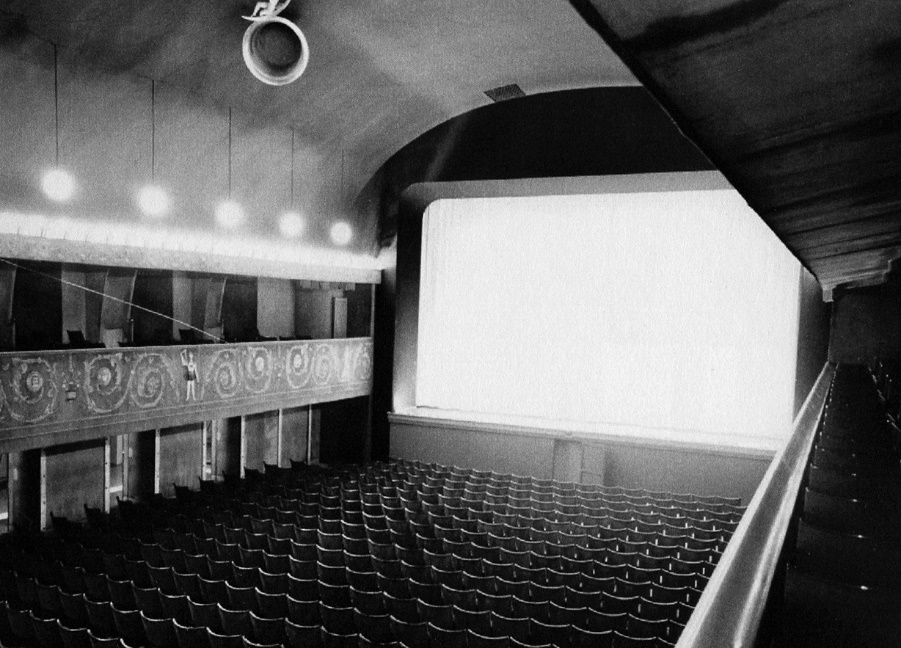 Reprodução de uma sala de cinema em meados do século XX.pixabay/<pixabay.com>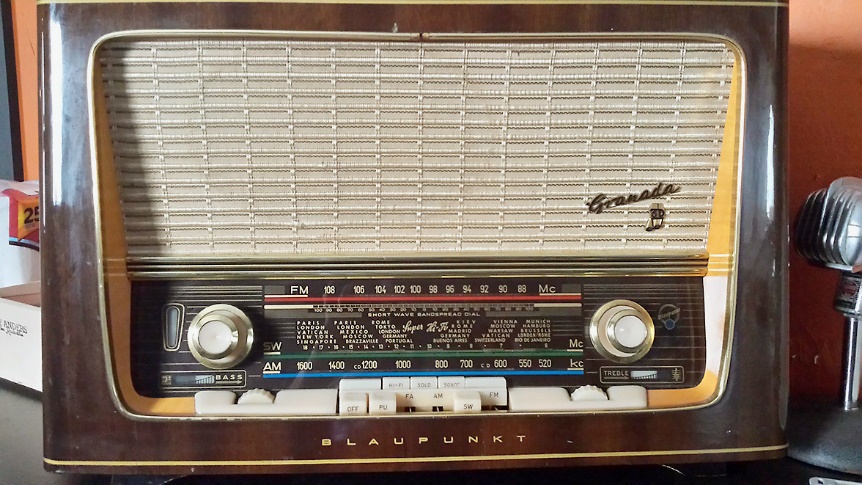 Rádio antigo.Nas décadas de 1930 e 1940, no Brasil, os meios de comunicação apresentados nas imagens tinham uma função em comum para os trabalhadores, que era:divulgar notícias sobre o governo.fazer parte do lazer dos operários.passar as instruções para o trabalho.transmitir imagens em movimento.A Proposta de Emenda à Constituição (PEC) 478/2010 foi promulgada com o intuito de instituir direitos trabalhistas para os empregados domésticos, como o registro na carteira de trabalho, férias remuneradas e 13º salário. Para garantir essa conquista, foi aprovada a Lei n° 12.964/14, que prevê multas ao empregador que descumprir esses direitos. Essa nova legislação causou polêmica: enquanto muitos empregadores se posicionaram contra a nova PEC em razão do aumento de gastos com os salários maiores e os benefícios, os empregados domésticos comemoraram por conseguirem os mesmos direitos que os demais trabalhadores do Brasil, o que é importante para a cidadania.A principal razão da polêmica citada foi a: elevação dos gastos dos trabalhadores.insatisfação de muitos empregadores.redução dos direitos dos trabalhadores domésticos.redução os direitos trabalhistas dos demais brasileiros.O depoimento a seguir foi dado em 2013, pela presidenta do Conselho Nacional de Segurança Alimentar e Nutricional (Consea). Leia-o com atenção. [...] falar de alimentação indígena é falar de acesso à terra e ao território, do direito de ter e cultivar sementes, do acesso à água limpa e de qualidade.Disponível em: <http://www.funai.gov.br/index.php/comunicacao/noticias/483-seminario-de-mulheres-indigenas-e-seguranca-alimentar-e-nutricional>.  Acesso em: janeiro de 2018. Qual característica do modo de vida tradicional dos indígenas do Brasil o texto destaca?O trabalho das mulheres indígenas.A necessidade de produzir alimentos em indústrias.A obtenção de alimentos diretamente da natureza. A compra de alimentos nas cidades.Observe as fotos a seguir.Fotos: Wikipedia/Wikimedia Commons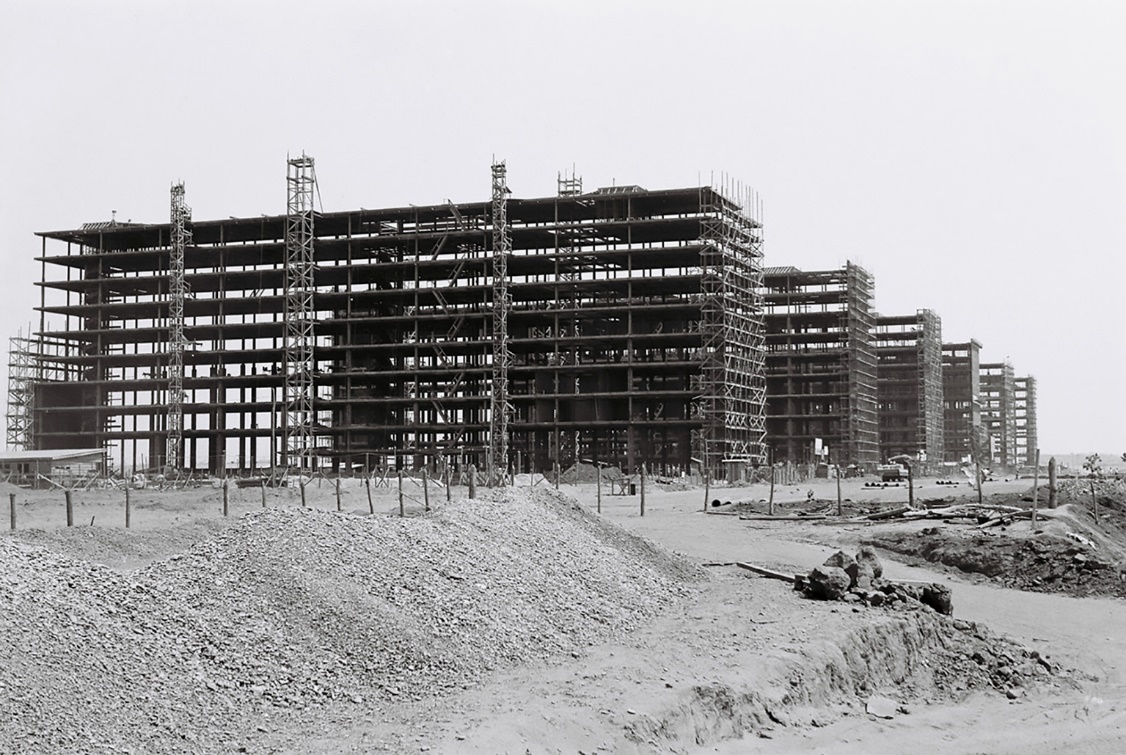 Imagem 1: Esplanada dos Ministérios em Brasília, em 1959.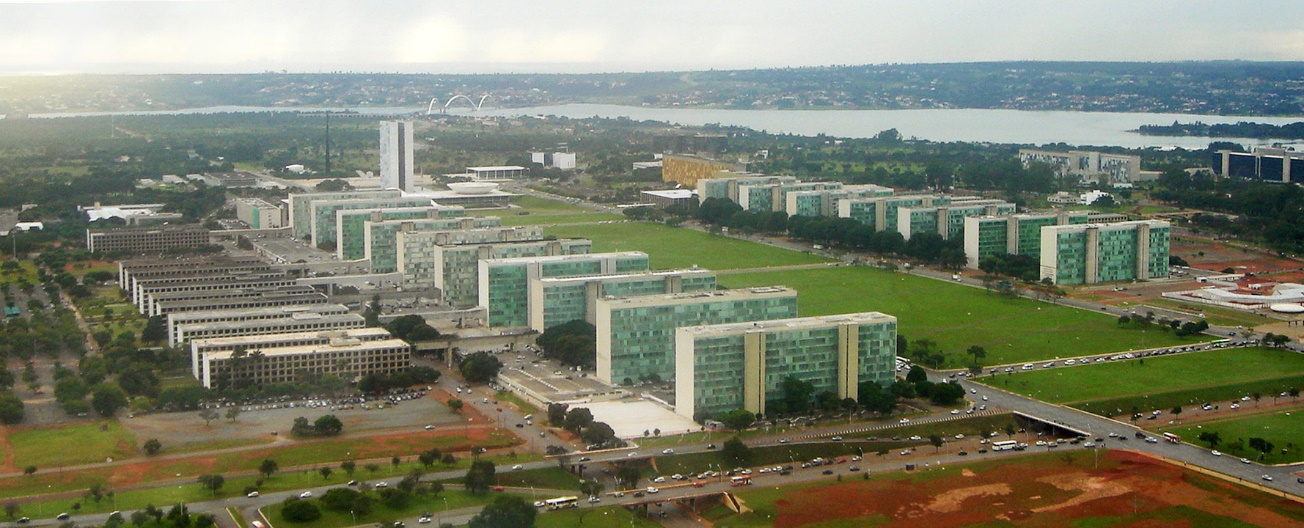 Imagem 2: Esplanada dos Ministérios em Brasília, em 2006.O que as imagens mostram?A alteração do nome original do lugar. A distinção entre dois estilos arquitetônicos.A mudança pela qual passou uma localidade.A permanência do número de moradores.A greve geral de 1917 foi um marco para a política e a sociedade brasileira. Em texto escrito naquela época, o jornalista Edgard Leuenroth afirmou que, durante a greve, os operários se esforçavam para realizar reuniões às pressas, sempre com grande preocupação. Leia abaixo o relato do líder grevista:A situação ia se tornando cada vez mais grave com os choques entre a polícia e os trabalhadores. O Comitê de Defesa Proletária, somente vencendo toda a sorte de dificuldades conseguia realizar apressadas reuniões em pontos diversos da cidade, às vezes sob a impressão congrangedora do ruído de tiroteios nas imediações. Tornava-se indispensável um encontro dos trabalhadores, para ser tomada uma resolução decisiva. Surgiu, então, a sugestão de um comício geral. Como e onde? E como vencer os cercos da polícia? [...] LEUENROTH, Edgard. A greve de 1917. Dealbar. 1968, número 17/ano II. Disponível em: <https://bibdig.biblioteca.unesp.br/bitstream/handle/10/8895/0017.pdf?sequence=2&isAllowed=y>. Acesso em: janeiro de 2018.De acordo com o relato e com seus conhecimentos, responda: por que os trabalhadores se preocupavam ao realizar reuniões?Ao longo da história, as mulheres conquistaram direitos por meio de muitas lutas. Os direitos ao voto e à licença-maternidade são alguns exemplos de conquistas femininas. Ainda assim, muitas mulheres afirmam que ainda há muito a ser conquistado. O que pode justificar essa afirmação?Observe a imagem abaixo.Wikipedia/Wikimedia Commons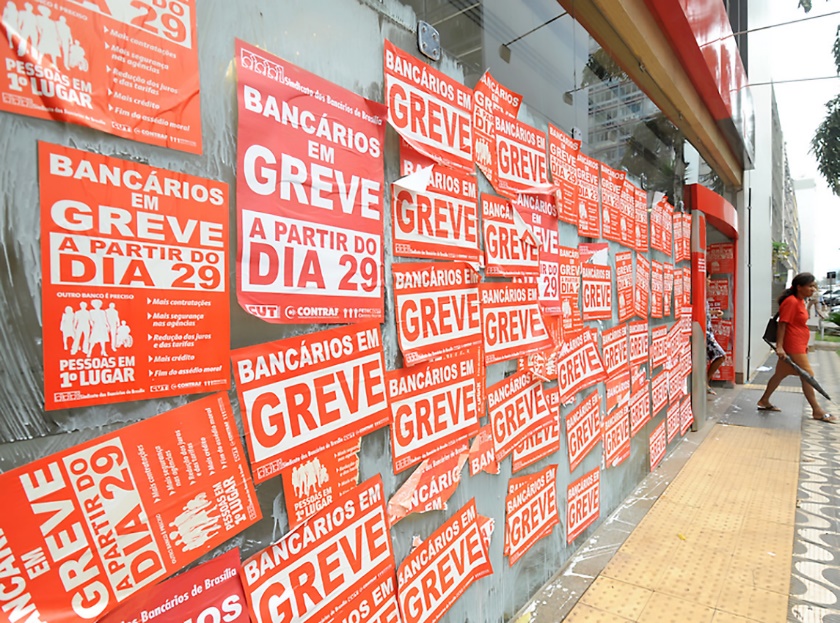 A imagem mostra um exemplo de ato organizado pelos trabalhadores. Que ato é esse?Qual é a importância dele para os trabalhadores?O texto a seguir trata do uso do rádio, que era um importante meio de comunicação no Brasil entre os anos 1930 e 1950. Leia-o com atenção.O rádio completou, em setembro de 2006, 84 anos de atividade no Brasil. Mesmo vivendo num mundo cada vez mais imagético, virtual e globalizado, o veículo não perdeu seu espaço no universo dos ouvintes. Em pleno século XXI, o rádio ainda é o campeão de audiência entre os meios de comunicação de massa eletrônicos, das sete da manhã às sete da noite. E, nas palavras de Eduardo Medistch, continuará merecendo a atenção dos ouvintes e não será superado pelos outros veículos de comunicação porque ‘cada vez mais, as pessoas vão precisar ser informadas em tempo real a respeito do que está acontecendo, no lugar em que se encontrem, sem paralisar as suas demais atividades ou monopolizar a sua atenção para receber esta informação’.BESPALHOK, Flávia Lúcia Balzan. A prática da reportagem radiofônica na emissora Continental do Rio de Janeiro. Bauru, 2006. Disponível em: <www.dominiopublico.gov.br/download/texto/cp002116.pdf>. 
Acesso em: janeiro de 2018.De acordo com o texto, qual é a situação atual do rádio no Brasil? Explique. A Semana de Arte Moderna de 1922 revelou uma nova forma de se fazer arte no Brasil. Sobre o tema, analise atentamente as pinturas a seguir.Fotos: Wikipedia/Wikimedia Commons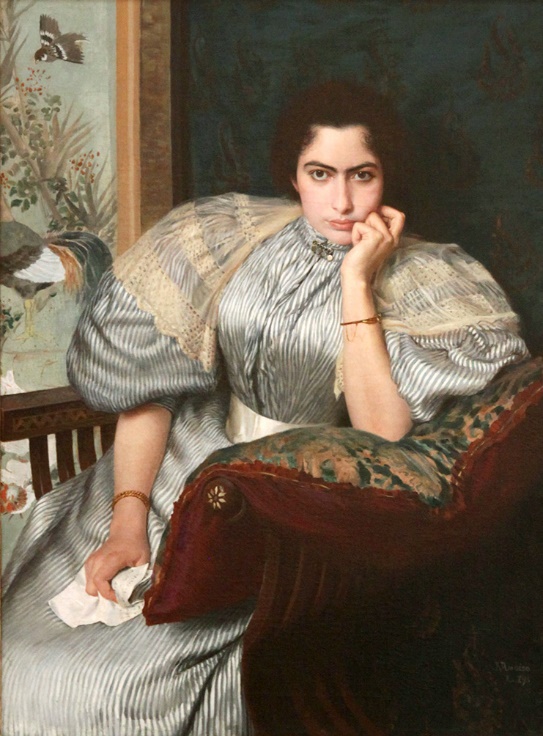 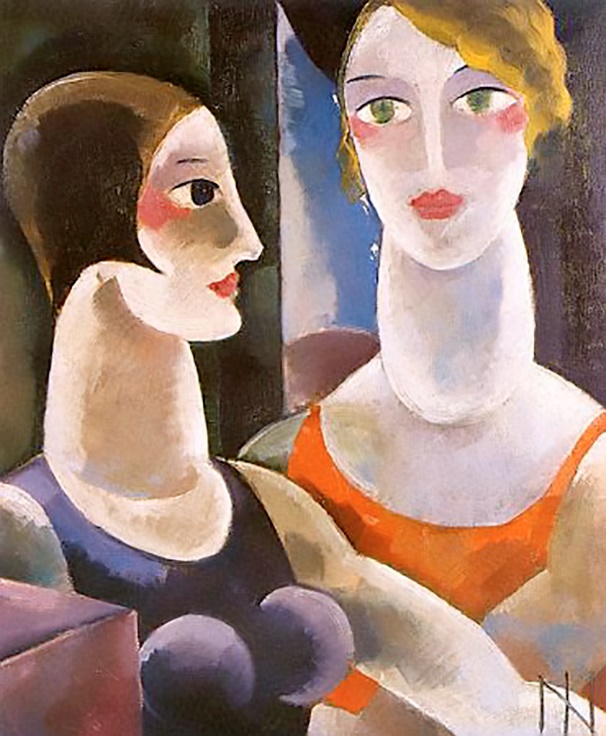 Más notícias, de Rodolfo Amoedo, 1895. 	   Duas mulheres, de Ismael Nery, 1926. Compare as duas pinturas e responda: Qual das obras pode ser considerada representante do modernismo brasileiro? Explique.O texto a seguir é o relato de um indígena sobre a criação do Parque Indígena do Xingu. Leia-o com atenção. Quando os brancos chegaram aqui, alguns deles acharam que tinha que ter uma área reservada para nós. Orlando Villas-Bôas e outros [...] começaram a brigar com os brancos, com o governo, para que respeitassem nossa área. Em 1961 o Parque foi demarcado. [...]O pessoal Mekrangnotire também brigou muito pela terra. Conseguiram demarcar uma terra muito grande. Nós, Metuktire, também ajudamos os nossos parentes.Aula de Megaron Txucarramãe sobre meio ambiente. In: Livro de História. v. 1. Parque Indígena do Xingu. Brasília: MEC/ISA/RFI/UNESCO, 1998. p. 60. Disponível em: <http://www.dominiopublico.gov.br/download/texto/me002017.pdf>. Acesso em: janeiro de 2018.De acordo com o texto, quem foram as pessoas que lutaram pela criação do Parque Indígena do Xingu?Qual era o objetivo da criação do Parque Indígena?O texto a seguir é um depoimento de Maria do Socorro, vice-presidente da Associação de Moradores de Coqueiros, uma pequena comunidade remanescente de quilombo da Bahia.O que é ser quilombola? (Risos) Quilombola é aquela pessoa que tá guardando suas raízes... E preservando. Porque não adianta você ser um quilombola por ser, no papel, e você achar que é por conta da sua cor, e você não dá aproveitamento ou passar aquela geração pros seus filhos. Contar as histórias, o sofrimento que foram os seus antepassados, e não valorizar. Não adianta ser só negro na cor e no papel e não valorizar o quilombola mesmo.Depoimento de Maria do Socorro. In: COUTINHO, Ilmara V. B. F. Histórias de leitura, trajetórias de vida: um olhar reflexivo sobre memórias leitoras quilombolas. Salvador, 2009. Disponível em: <http://www.dominiopublico.gov.br/download/texto/cp127417.pdf>. Acesso em: janeiro de 2018.De acordo com o texto, todo afrodescendente pode ser considerado um quilombola? Por quê?O texto a seguir mostra a organização dos meses do ano de acordo com os indígenas suyá. Leia-o com atenção. Janeiro, mês que as matas ficam bem crescidas. [...] As plantas crescidas na roça ficam no ponto de colher [...].Fevereiro, mês que tem muita chuva ainda. Mês que dá mais mosquito.  Os rios continuam cheios e as frutas estão caindo. [...]Março, os homens começam a preparar as foices e machados para dar início à roçada.Abril, as orquídeas estão em flores. Os rios começam a baixar e a chuva já começa a parar. Maio, as praias estão bem grandes, têm muitas gaivotas e os peixes são fáceis de serem pescados. [...]Agosto é mês de plantar a roça.Outubro, época de pequi.Novembro, mês que as plantas já estão brotando.Dezembro, mês que dá muita melancia.Thiayu Suyá. In: Geografia indígena: Parque Indígena do Xingu/Instituo Socioambiental. Brasília: MEC/SEF/DPEF, 1988. p. 57. Disponível em: <http://lemad.fflch.usp.br/sites/lemad.fflch.usp.br/files/geografia%20ind%C3%ADgena.pdf>. Acesso em: janeiro de 2018.De acordo com o texto, como esse povo organiza o calendário?Observe a escultura a seguir. Ela foi produzida pelo artista Bruno Giorgi, em 1959. Denominada Os candangos, ela está localizada na Praça dos Três Poderes, em Brasília. Fotos: Wikipedia/Wikimedia Commons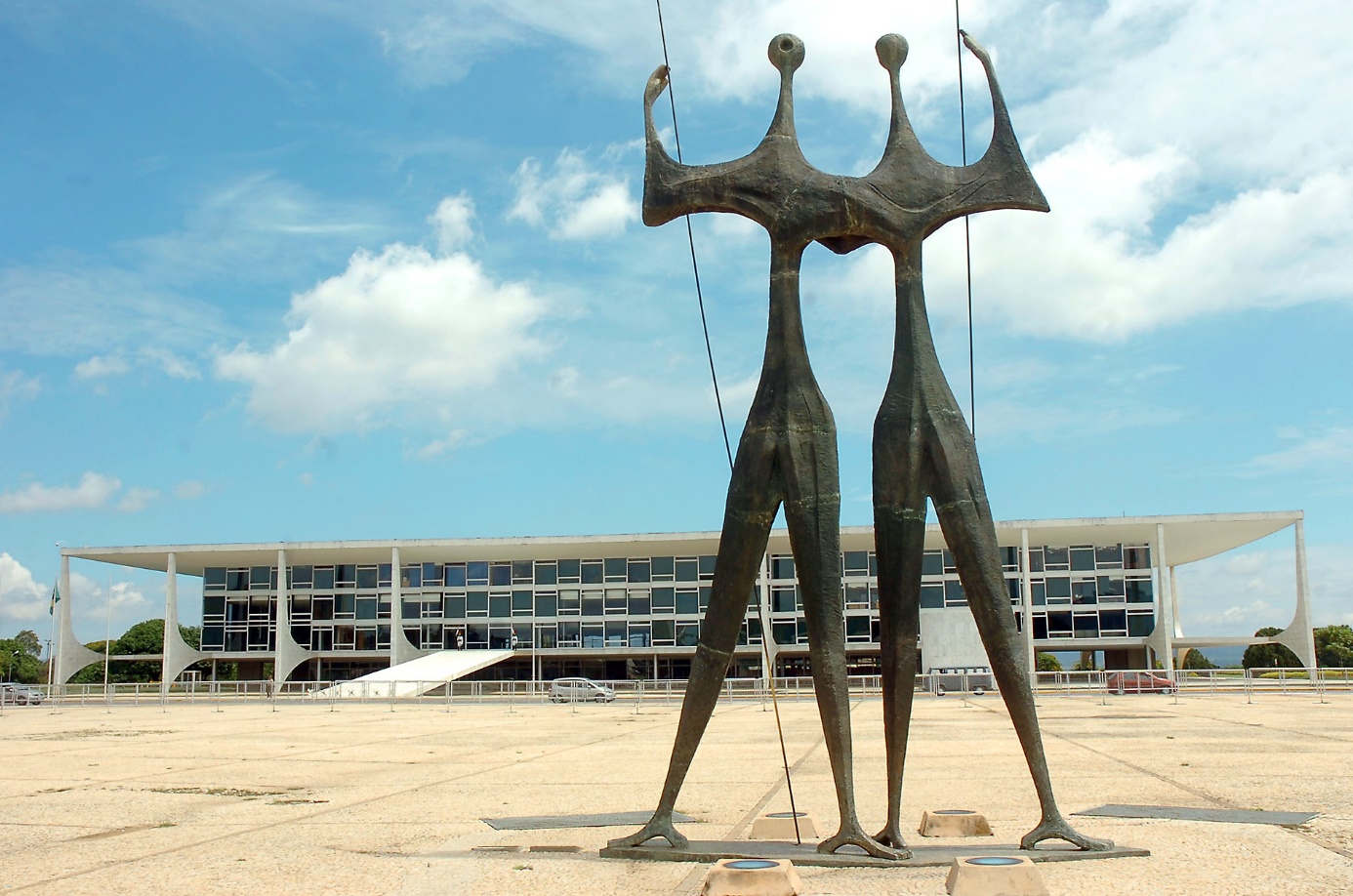 Relacione o nome da escultura à sua localização, considerando o contexto histórico de sua produção.Qual é a importância de se preservar essa obra?Escola:Escola:Professor:Nota:Aluno:Nota:AnoMedida1919Criação da lei que repara o trabalhador que sofre acidente de trabalho.1923Aprovação da lei que criava aposentadoria para os ferroviários.1927Proibição do trabalho infantil.1932Jornada de 8 horas para trabalhadores das indústrias e do comércio.1934Férias remuneradas e licença-maternidade.1940Criação do salário mínimo.1943Criação da Consolidação das Leis do Trabalho (CLT).